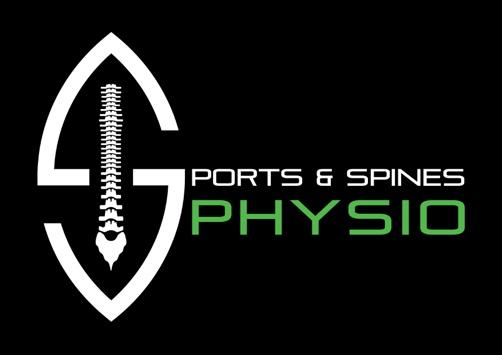 www.sportsandspinesphysio.com.auPh: 0403946670PATIENT DETAILSTitle___________First Name_________________ Surname___________________________Preferred Name ___________________________ Date of Birth ________________________Address ___________________________________Suburb ____________________________________ Postcode _________________________Email______________________________________Home Phone _______________________________ Mobile Phone ______________________Emergency Contact (Name and number) ___________________________________________Health Fund ________________________________ R/L Handed (please circle)Occupation ________________________________ Interests ___________________________GP ______________________________________ Contact No __________________________Please circle how you heard about us? Website/Directory/Media Advertisement/Community event or Friend/Family member . If friend or family, who may we thank? _________________________ GENERAL CASE HISTORY What is the main purpose of today’s visit? ____________________________________________ ______________________________________________________________________________ List any treatments and therapies you are having/had for this _____________________________ ______________________________________________________________________________ Have you sought a GP or any other Health Professional for your current problem? ____________ ______________________________________________________________________________ Have you had Physiotherapy care before? If so, when was your last visit? ___________________ Relevant Imaging Details and Other Investigations _____________________________________ ______________________________________________________________________________ Past Medical History _________________________________________________________ __________________________________________________________________________ Family Medical History (past/present) ____________________________________________ __________________________________________________________________________Surgery and/or Injuries (past/present) ____________________________________________ __________________________________________________________________________Mark Areas of pain/symptoms you are currently experiencing: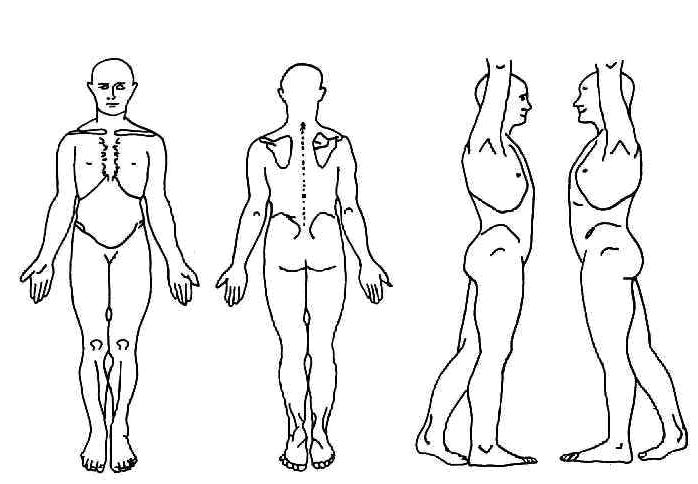 Treatment at Sports and SpinesYour physiotherapist will discuss it with you individually and will ask you to sign a Consent To Treatment Form prior to any treatment being given.Your therapist will discuss details of your diagnosis and management plan. You are encouraged to ask questions about the treatment proposed,terminology used, or treatment options available to you.Treatment may include the following: Manual therapy, Joint Mobilisations/Manipulations Heat/Ice Therapy Dry Needling Soft/deep tissue, Trigger Point Therapy and Myofascial Releases Exercise Rehabilitation Programs including stretches TapingResearch to date has shown the above treatments listed to be a safe and effective management to address short and long term symptoms and injuries.The risk of injuries, complications or adverse reactions from physiotherapy or remedial care is minimal. In a minority of cases treatment symptomsmay heighten, resulting in temporary soreness, tenderness or mild discomfort. In some instances you may experience fatigue, headaches, light-headedness, nausea and/or dizziness following treatment. The symptoms usually resolve completely within 24 hours after the treatment.The purpose of this document is to provide you with the information necessary to consent to treatment, including spinal manipulations. Allinformation provided will be kept confidential within the clinic.I authorize the information given regarding my medical history and personal details to be accurate and current and any change to details is my responsibility to disclose to my practitioner. Signature                  Date 